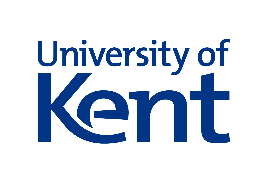 List of Investment HoldingsIntroduction	The purpose of this document is to provide further information in support of the Investment Policy of the University of Kent.  This is to clarify current investments held and their supporting investment policies.InvestmentsThe University’s Investment Managers are currently Cazenove Capital who provide advice with regards to investments that meet the ethical and risk requirements of the University.Currently investments held with Cazenove Capital are in their Responsible Multi-Asset fund, this is a highly ethically sound investment fund designed to also monitor the carbon footprint of investments. The investment policy for the fund is available here.The University also has holdings outside of those managed by our Investment Managers in the following companies: -The University also owns a wholly owned dormant subsidiary company, Kent Enterprise Limited.The list of the University’s Investments is regularly reviewed and updated at least on a quarterly basis.Company nameCompany purposeCVCP Properties PlcThe company holds property in London with the objective of providing office and conferencing space.  All shareholders are UK Universities.Metrarc LimitedThe company provides cyber-security services and data encryption.KM Television LimitedThe company is a joint venture between the University and a partner.  The purpose is to provide television programming and broadcasting activity by way of a local television channel and online news.